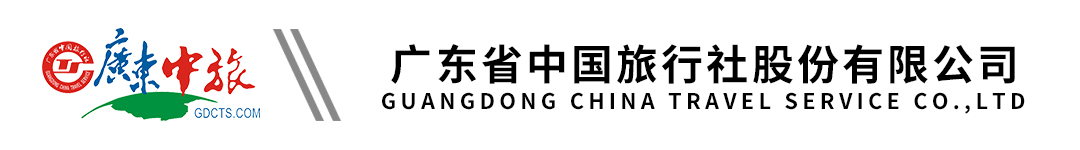 【春日来信】 遇见俄罗斯双首都9天｜寻觅之旅| 莫斯科 | 圣彼得堡｜红场｜冬宫｜全俄展览中心｜列宾美术学院｜炮兵博物馆｜莫斯科｜圣彼得堡｜广州往返行程单行程安排费用说明购物点自费点其他说明产品编号EU1712907216HR出发地广州市目的地俄罗斯-莫斯科-圣彼得堡行程天数9去程交通飞机返程交通飞机参考航班广州✈莫斯科 CZ655 CANSVO 1350-1835广州✈莫斯科 CZ655 CANSVO 1350-1835广州✈莫斯科 CZ655 CANSVO 1350-1835广州✈莫斯科 CZ655 CANSVO 1350-1835广州✈莫斯科 CZ655 CANSVO 1350-1835产品亮点✔广州往返，南航直飞，便捷出行✔广州往返，南航直飞，便捷出行✔广州往返，南航直飞，便捷出行✔广州往返，南航直飞，便捷出行✔广州往返，南航直飞，便捷出行天数行程详情用餐住宿D1广州-莫斯科早餐：X     午餐：X     晚餐：X   莫斯科酒店D2莫斯科-（火车）-圣彼得堡早餐：酒店早餐     午餐：中式团餐     晚餐：X   夜火车软卧D3圣彼得堡早餐：中餐厅早餐     午餐：中式团餐     晚餐：俄式烤肉餐   圣彼得堡酒店D4圣彼得堡早餐：酒店早餐     午餐：中式团餐     晚餐：中式团餐   圣彼得堡豪华酒店D5圣彼得堡早餐：酒店早餐     午餐：中式团餐     晚餐：中式团餐   甄选豪华酒店D6圣彼得堡-（动车）-莫斯科早餐：酒店早餐     午餐：中式团餐     晚餐：X   莫斯科酒店D7莫斯科早餐：酒店早餐     午餐：俄式简餐     晚餐：中式团餐   莫斯科酒店D8莫斯科-广州早餐：酒店早餐     午餐：中式团餐     晚餐：X   飞机上D9广州早餐：X     午餐：X     晚餐：X   温馨的家费用包含1）住宿：全程6晚甄选酒店，(散拼团队安排同性别客人入住同一间房，不能保证夫妻同住一间房)；1）住宿：全程6晚甄选酒店，(散拼团队安排同性别客人入住同一间房，不能保证夫妻同住一间房)；1）住宿：全程6晚甄选酒店，(散拼团队安排同性别客人入住同一间房，不能保证夫妻同住一间房)；费用不包含1）酒店单房差：人民币：450元/人/晚，欲住单间请补房差；1）酒店单房差：人民币：450元/人/晚，欲住单间请补房差；1）酒店单房差：人民币：450元/人/晚，欲住单间请补房差；项目类型描述停留时间参考价格旅游纪念品商店紫金、望远镜、军刀、冰箱贴等60 分钟琥珀店琥珀工艺制品、蜜蜡、套娃等60 分钟项目类型描述停留时间参考价格以附件行程为准预订须知亲爱的各位朋友，在赴俄罗斯旅游之前，现将旅途中所应注意的事项向您作如下说明：签证信息（一）团队免签证名单所需资料：